		Accord		Concernant l’adoption de prescriptions techniques uniformes applicables aux véhicules à roues, aux équipements et aux pièces susceptibles d’être montés ou utilisés sur un véhicule à roues
et les conditions de reconnaissance réciproque des homologations délivrées conformément à ces prescriptions*(Révision 2, comprenant les amendements entrés en vigueur le 16 octobre 1995)_______________		Additif 106 : Règlement no 107		Révision 7 − Rectificatif 1Rectificatif 1 à la série 07 d’amendements − Date d’entrée en vigueur : 15 mars 2017		Prescriptions uniformes relatives à l’homologation des véhicules 
des catégories M2 ou M3 en ce qui concerne leurs caractéristiques générales de constructionLe présent document est communiqué uniquement à titre d’information. Le texte authentique, juridiquement contraignant, est celui du document ECE/TRANS/WP.29/2017/14.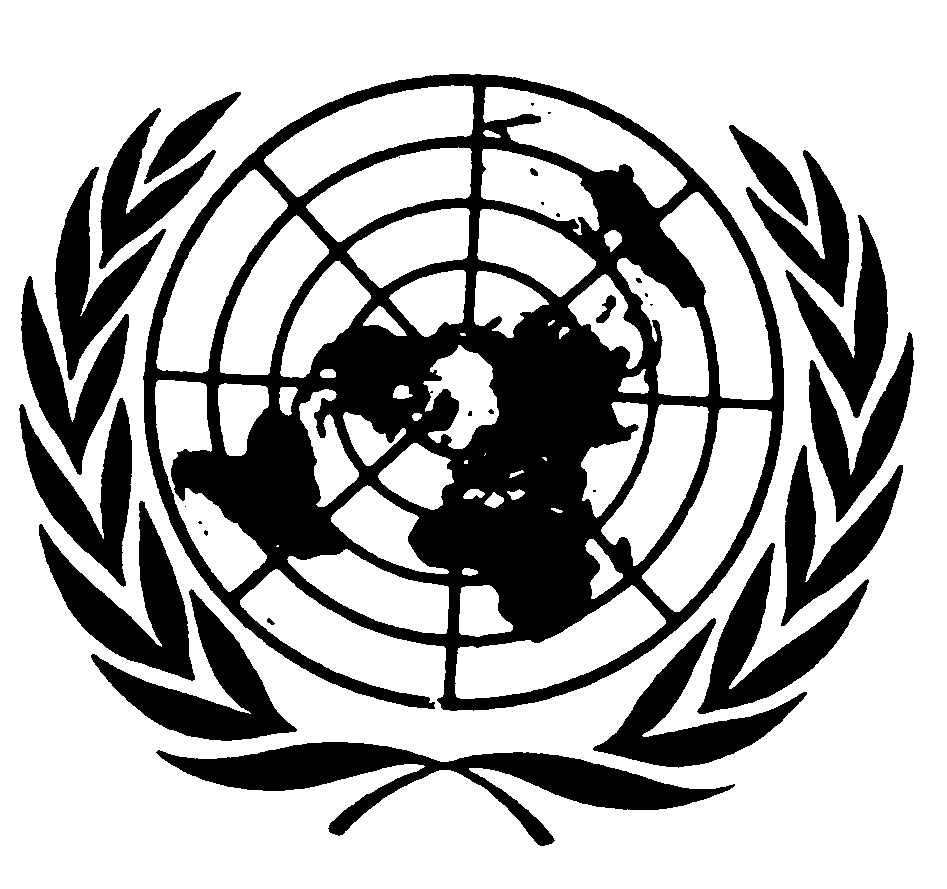 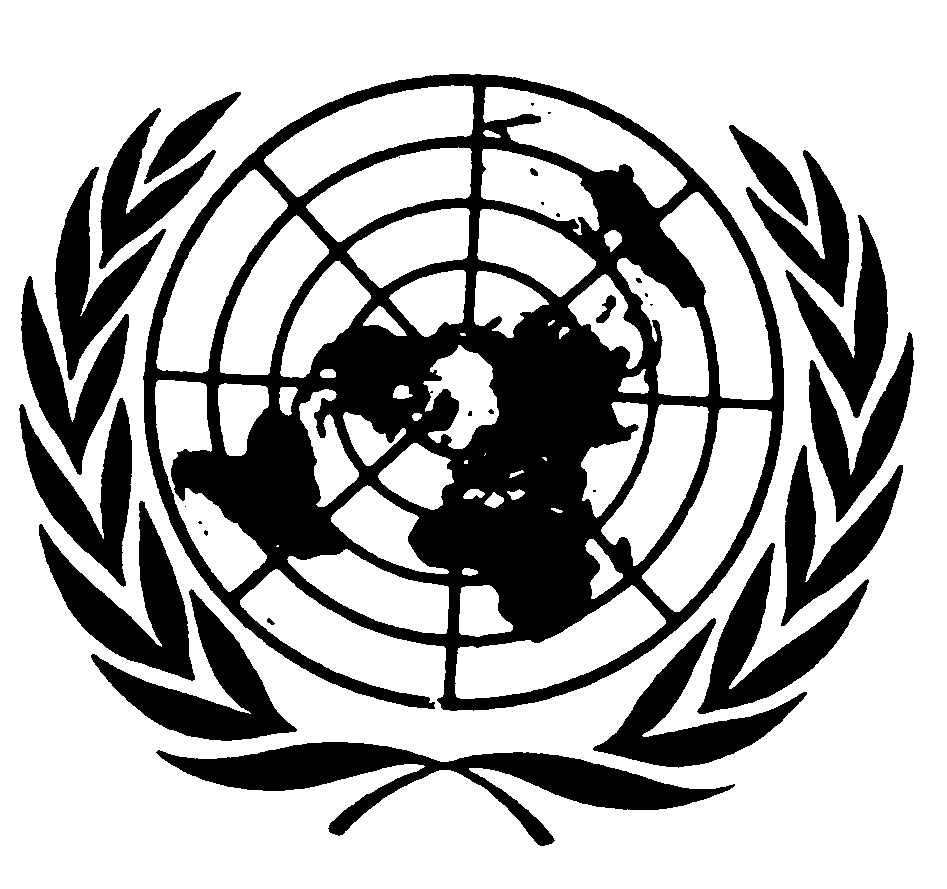 Annexe 3, paragraphe 7.7.9.1, remplacer le renvoi au paragraphe 7.6.11.4 par un renvoi au paragraphe 7.6.11.8.Annexe 8, paragraphes 3.7.3, 3.7.4 et 3.8.4.1.6, remplacer le renvoi au paragraphe 7.6.11.4 par un renvoi au paragraphe 7.6.11.8.E/ECE/324/Rev.2/Add.106/Rev.7/Corr.1−E/ECE/TRANS/505/Rev.2/Add.106/Rev.7/Corr.1E/ECE/324/Rev.2/Add.106/Rev.7/Corr.1−E/ECE/TRANS/505/Rev.2/Add.106/Rev.7/Corr.12 juin 2017